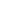 Devolución de Título SecundarioSra. Secretaria AcadémicaFacultad de Ingeniería - UNNEIng. Lilia Marcela BáezSu Despacho:Resistencia,Haga clic aquí para escribir una fecha.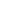 Me dirijo a usted, con motivo de solicitar la devolución de mi Título de Nivel Secundario Original presentado al momento de mi inscripción como alumno de esta facultad.Motiva el pedido, haber obtenido el título de Elija un elemento.Sin otro particular, saludo a Ud. atentamente. FirmaAclaración Haga clic aquí para escribir texto. D.N.I. NºHaga clic aquí para escribir texto. L.U. Nº Haga clic aquí para escribir texto. Resistencia, el día…....….............. del mes de................................................ del año ..................... Recibí Conforme la documentación solicitada.Firma del Solicitante……………………… Aclaración………....…………………………. DNI Nº........……....………………………….